Wantedby the Excision Authorities of Algebraic TopologyBoth map affine chains to affine chains with lesser support!Both commute with affine-linear transformations!S breaks any simplex of dimension n into a sum of simplices of diameter at most n/(n+1) its original diameter!and Image credits: Hatcher's book, http://www.math.cornell.edu/~hatcher/AT/ATpage.html.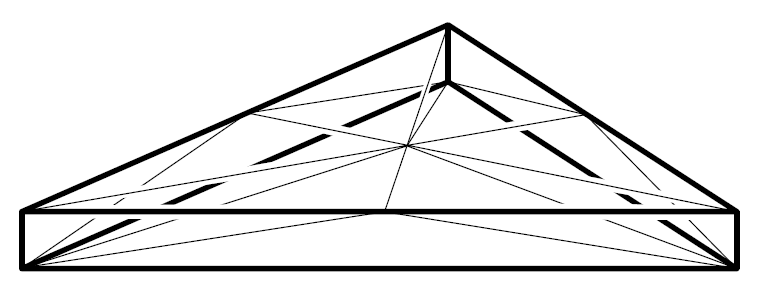 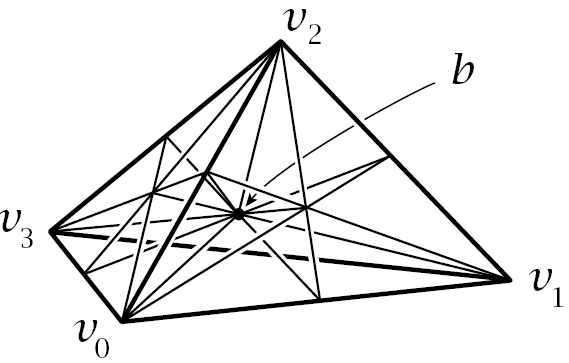 